7.pielikumsMinistru kabineta2011.gada ___._____________noteikumiemNr. ____ 				Fonda projekta kalendārais plāns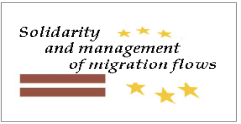 Tieslietu ministrs	                                                                        A.ŠtokenbergsTieslietu ministrs								A.Štokenbergs27.04.2011. 10:4097E. Vimbaegija.vimba@tm.gov.lv, tālr. 67036849Projekta numursProjekta numurs_________/_________/___________________/_________/___________________/_________/___________________/_________/___________________/_________/___________________/_________/___________________/_________/___________________/_________/___________________/_________/___________________/_________/___________________/_________/___________________/_________/___________________/_________/___________________/_________/___________________/_________/___________________/_________/___________________/_________/___________________/_________/___________________/_________/___________________/_________/___________________/_________/___________________/_________/___________________/_________/__________Fonda nosaukumsFonda nosaukumsFonda nosaukumsFonda nosaukumsFonda nosaukumsFonda nosaukumsFonda nosaukumsFonda nosaukumsFonda nosaukumsFonda nosaukumsFonda nosaukumsProjekta numursProjekta numursGads/aktivitāte/projekta numursGads/aktivitāte/projekta numursGads/aktivitāte/projekta numursGads/aktivitāte/projekta numursGads/aktivitāte/projekta numursGads/aktivitāte/projekta numursGads/aktivitāte/projekta numursGads/aktivitāte/projekta numursGads/aktivitāte/projekta numursGads/aktivitāte/projekta numursGads/aktivitāte/projekta numursGads/aktivitāte/projekta numursGads/aktivitāte/projekta numursGads/aktivitāte/projekta numursGads/aktivitāte/projekta numursGads/aktivitāte/projekta numursGads/aktivitāte/projekta numursGads/aktivitāte/projekta numursGads/aktivitāte/projekta numursGads/aktivitāte/projekta numursGads/aktivitāte/projekta numursGads/aktivitāte/projekta numursGads/aktivitāte/projekta numursFonda nosaukumsFonda nosaukumsFonda nosaukumsFonda nosaukumsFonda nosaukumsFonda nosaukumsFonda nosaukumsFonda nosaukumsFonda nosaukumsFonda nosaukumsFonda nosaukumsProjekta nosaukumsProjekta nosaukumsProjekta iesniedzējsProjekta iesniedzējsProjekta iesniedzējsProjekta iesniedzējsProjekta iesniedzējsProjekta iesniedzējsProjekta iesniedzējsProjekta iesniedzējsProjekta iesniedzējsProjekta iesniedzējsProjekta iesniedzējsAtsauce uz izdevumu koduAtsauce uz pasākuma numuru1.ieviešanas gads1.ieviešanas gads1.ieviešanas gads1.ieviešanas gads1.ieviešanas gads1.ieviešanas gads1.ieviešanas gads1.ieviešanas gads1.ieviešanas gads1.ieviešanas gads1.ieviešanas gads1.ieviešanas gads1.ieviešanas gads1.ieviešanas gads1.ieviešanas gads1.ieviešanas gads1.ieviešanas gads1.ieviešanas gads1.ieviešanas gads1.ieviešanas gads1.ieviešanas gads1.ieviešanas gads2.ieviešanas gads2.ieviešanas gads2.ieviešanas gads2.ieviešanas gads2.ieviešanas gads2.ieviešanas gads2.ieviešanas gads2.ieviešanas gads2.ieviešanas gads2.ieviešanas gads2.ieviešanas gads2.ieviešanas gads2.ieviešanas gads2.ieviešanas gads2.ieviešanas gads2.ieviešanas gads2.ieviešanas gads2.ieviešanas gads2.ieviešanas gads2.ieviešanas gads2.ieviešanas gads2.ieviešanas gadsAtsauce uz izdevumu koduAtsauce uz pasākuma numuru1223344556677889910101112121122234556678899101011111212IST1.IST1.1.IST2.ADM3.Iestādes vadītājs(vārds, uzvārds)(paraksts)Finanšu dienesta vadītājs(vārds, uzvārds)(paraksts)Projekta vadītājs(vārds, uzvārds)(paraksts)